Alagappa University Study CircleActivities Carried outKNOW YOUR UNIVERSITY:Exposing the rural youth of affiliated colleges to the facilities available in Alagappa University. In this programme students will come to know of the facilities available in the university and through a general intelligence test candidates will be short listed.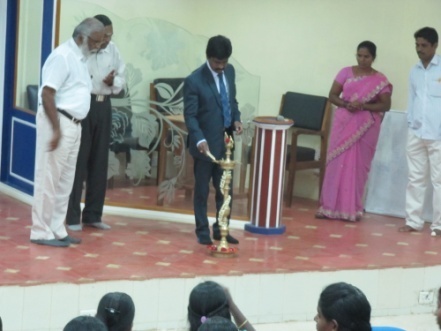 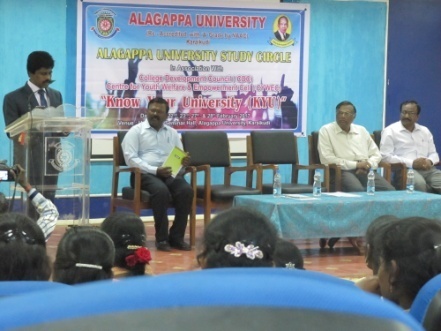 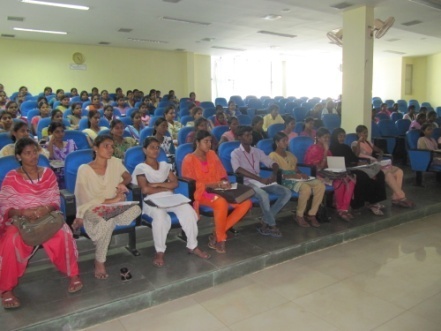 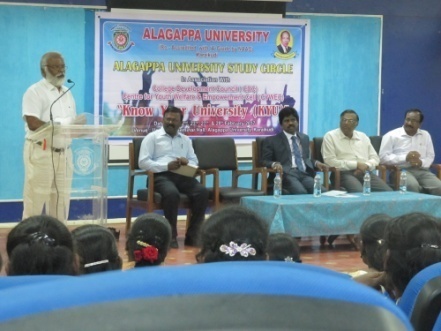 Visiting science block: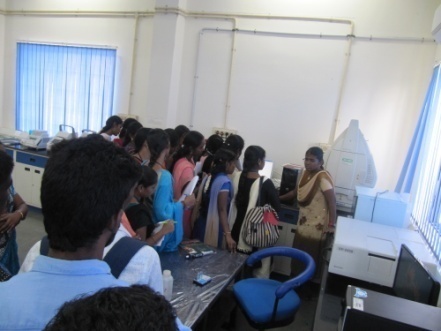 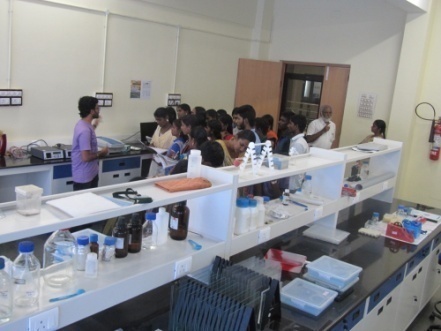 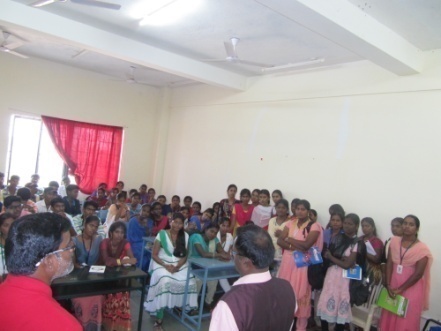 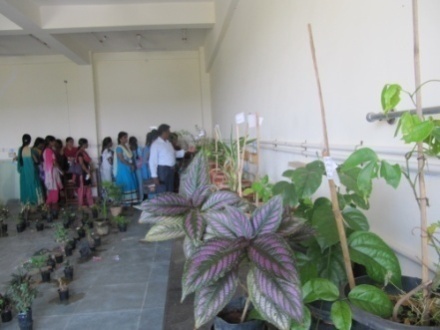 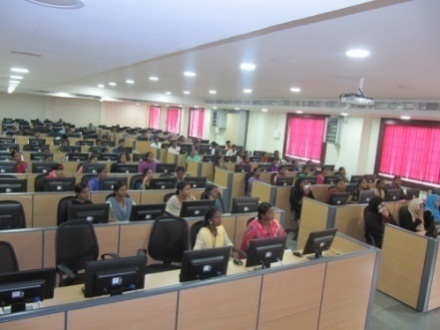 Campus Navigation:     Conducting Test 	Refreshment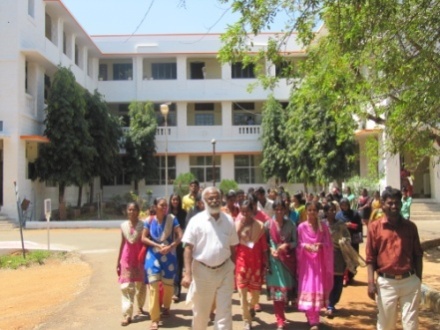 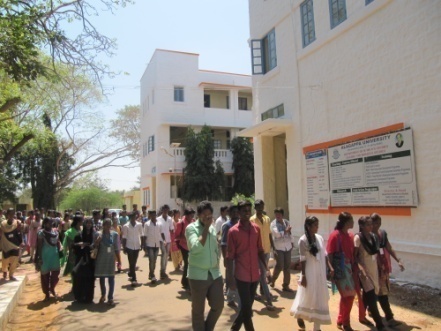 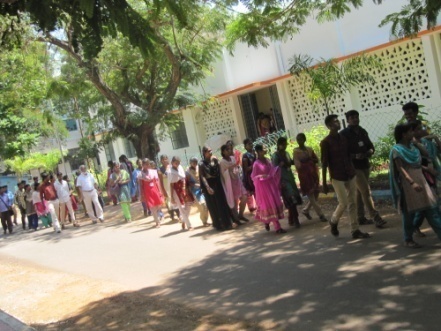 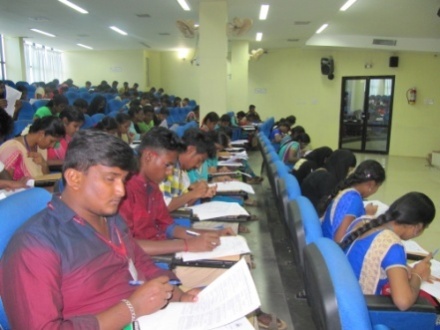 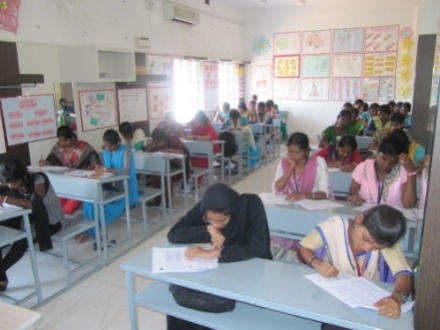 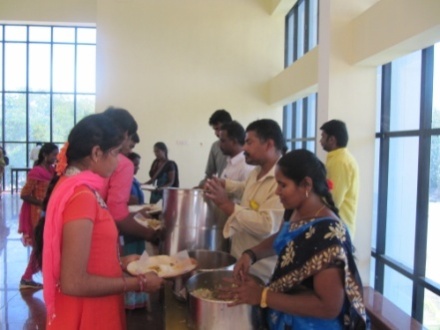 Certificate distribution: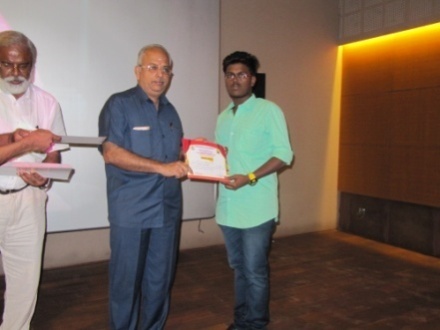 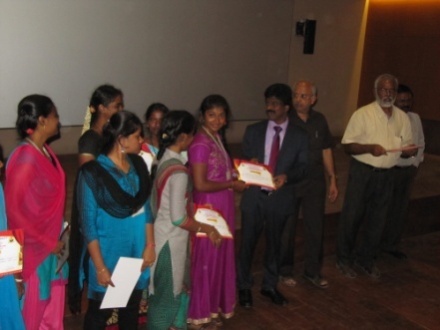 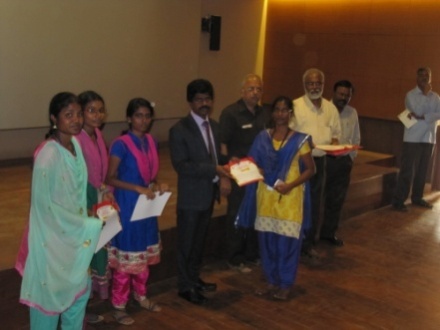 After 10th & 12th What? Career Guidance on 28.02.2017 for 300 students of different schools of Pudukkottai district.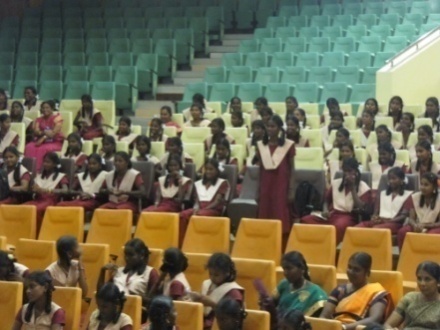 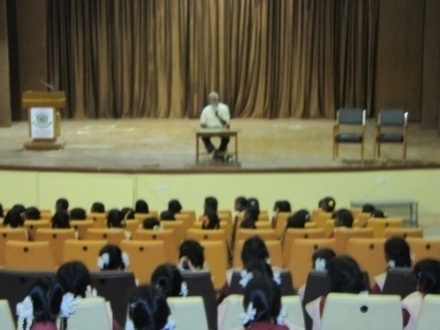 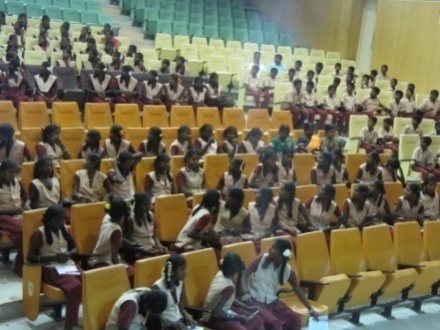 Aim and PurposeWith a view to enhance Employability  Conducting coaching classes for various competitive examinations;Conducting mock test/mock interview (need based).Career information dissemination.Offering guidance and counseling.Aim and PurposeNameDesignation & Dept./Division/College.StatusFacultyDr. P. Suresh KumarCoordinatorFacultyDr. P. ManisankarMemberFacultyDr. A. PadmapriyaMemberFaculty N.M. PrabhuMemberStudent RepresentativeMr.R.RajaguruMembersStudent RepresentativeMrs.V.NirmalaMemberRange of ActivitiesEstablished and strengthened Study Circle activities at 37 Affiliated Colleges by providing various competitive examination books worth of (Rs. 1, 85,000 /-). For each college (Rs 6540 /-)Range of ActivitiesAlagappa University Study Circle periodically sends Job / Career related information, notifications, model Test papers and other Study Material connected with conducting of free coaching classes every weekend (Saturdays & Sundays). YearDescription of ActivityDateParticipants/Beneficiaries2015Conducting Mock Interview for Group - 223.07.201552015Face to Face with Achievers (Tips for IAS Examination)(Dr. R. Rajaganapathy.,IAS)08.08.20155002015Face to Face with Achievers(an Experience Sharing)Mrs. R. Kalpana RBI Group – B officer  & Mr. S. Saravanan  IRS officer26.08.20154502015Dr. Umayal Ramanathan College for Women visited Alagappa University Study Circle and got the information on “Career opportunities for women”.09.09.201511.09.201516.09.2016150(3 batches of 50 students)2015One day orientation Programme was conducted to the faculty members and students of Affiliated Colleges of Alagappa University.“On How to start Study Circle and Strengthen the activities at all affiliated colleges”.Mr.P.Sreedharan IRS., & Mr.G.Balakrishnan oriented the participants28.09.20151222015Out Reach Programme Dr. P. Suresh Kumar., visited Sethupathy Government Arts College, Ramnad and Interacted with the Final year students regarding career opportunities.29.10.20151302015Out Reach Programme Career Guidance programme for Anandha College, Devakkottai Final Year Students.27.11.20151332016Out Reach Programme Career guidance Programme for final year students of Seetha Lakshmi Achi College for women, Pallathur02.02.20161682016Career guidance programme in two batches was conducted for the college leavers of Alagappa Arts and Science College, Paramakkudi03.02.20161352016Career guidance talk for College Leavers of Sarada Niketan College, Amaravathiputhur11.02.20161472016Two days Career guidance Programme was conducted at Arumugam Pillai Seethaiammal College, Tiruppathur16.02.2016        & 18.02.20162202016Face to Face with Mr. K. ElamBhagavath., IAS(How to crack an IAS Examination)17.06.20165002016Interaction with Mr. R. Balakrishnan., IAS, Mr. B. Balamurugan.,IRS27.08.20161202016Job World - An Insight  Thassim Beevi Abdul Kader College for Women students visited AUSC03.09.2016 &04.09.2016 602016Career Guidance for 10th & 12 th students at Government Higher secondary School, Ariyakudi 04.10.2016902016Pre-Recruitment Orientation for the participants07.10.2016252016Employ-ability skills for College Leavers at   Nehru Memorial College, Puthanampatti17.10.20161502016Guest Lecture on "Enhancing Emplotmentskills" conducted by Department of Commerce.23.12.2016602016Career guidance for 10th and 12th students of AVMM School Vilampatti organized by ALUMNI of the school on 24.12.2016.24.12.20161102017All India Radio, Trichy conducted a Live Phone in Programme on "போட்டித் தேர்வுக்கு" through FM 'VASANTHA ALAIPPUGAL' 21.01.2017 2017Vice-Chancellor of Alagappa University Prof.S.Subbiah., and Dr.Alby John Varghese I.A.S., Sub Collector, Devakottai visits Alagappa University Study Circle 25.01.2017302017Interacting with Parents & Students of Singai Sithar Ayya College of Arts and Science, A.Thekkur  07.02.2017502017How to face Interview? Interviewing Tips given to Physical Education Students10.02.2017652017Tips for Group – 1 (TNPSC) preliminary recorded at AUSC by Trichy AIR(All India Radio)Staff .12.02.20172017After 10th & 12th What ? Career Guidance 13.02.20171002017Seminar Cum Exhibition on Career Guidance  at Arumugam Pillai Seethai Ammal College15.02.2017752017Know your University ProgrammeExposing the rural youth of affiliated colleges to the facilities available in Alagappa University20.02.201722.02.201723.02.201727.02.201728.02.20173502017Board of trustees of TVS visited AUSC for discussion in connection with extending the guidance of counseling activity to rural youth villages adopted under CSR21.02.201772017After 10th & 12th What ? Career Guidance 28.02.20173002017Alagappa University Study Circle activities connected with strengthening affiliated colleges were reported in the Kalki weekly magazine 05.03.20171